TÝDENNÍ PLÁN3. 1. – 6. 1. 2023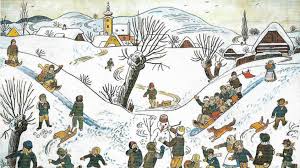  Co nás čeká v tomto týdnu:Budeme si povídat na téma: SKUPENSTVÍ VODY V PŘÍRODĚVÁNOČNÍ NADÍLKAČinnosti odpočinkové:četba z knih, volné kreslení, omalovánky, magnetická stavebnice, lego, divadlo, kuchyňka, deskové hry, pexesoHry:Živé pexeso, Kimova hra, ŽidličkovanáČinnosti výchovné a zájmové:výtvarná, pracovní  – volné kreslení na téma: „Co jsem dostal od Ježíška“tělesná – vycházky po okolí a pohybové hry ve školní družiněInformace pro rodiče: Žádáme rodiče, aby daly svým dětem teplé převlečení na vycházku.Děkujeme                                                      Těšíme se na vás  vaše paní vychovatelky     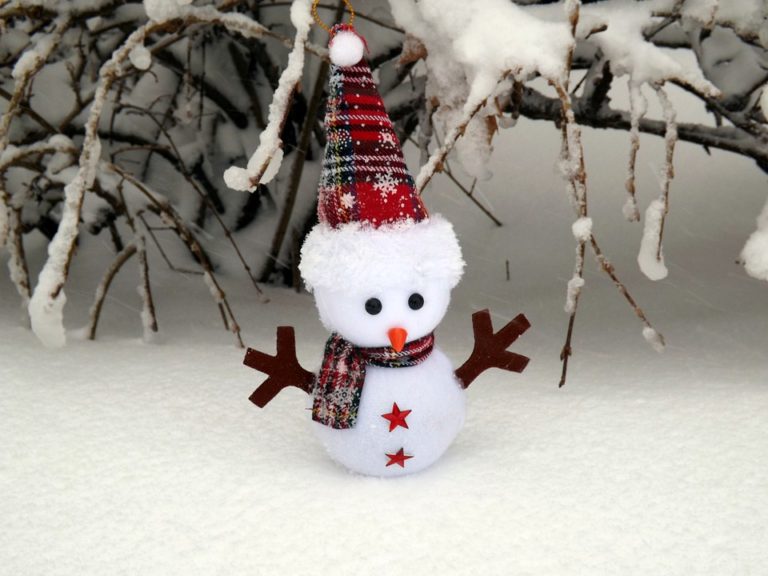 